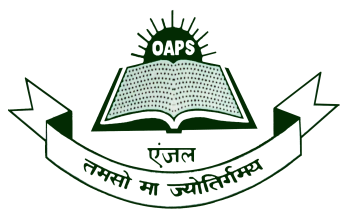 Oxford Angel Public SchoolCONSENT FORM AND INDEMINITY FOR TRANSPORT FACILITYI would like my ward__________________________   Adm. No___________________ Class____________ Sec_________ to avail/not avail the Transport facility provided by the school. I understand that the Organization/School will take all possible care and precaution in the interest of the safety of my ward. However , in case of any injuries/accidents/unforeseen situations  I will not hold the Management, Principal, Teachers or Organisers responsible. I am ready to pay the charges regarding the same as per fee policy.Parent Name : _________________Parent Sign :___________________Phone :  ______________________Date :  ________________________